StatisticsHomelessness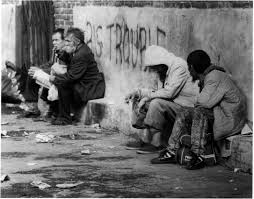 